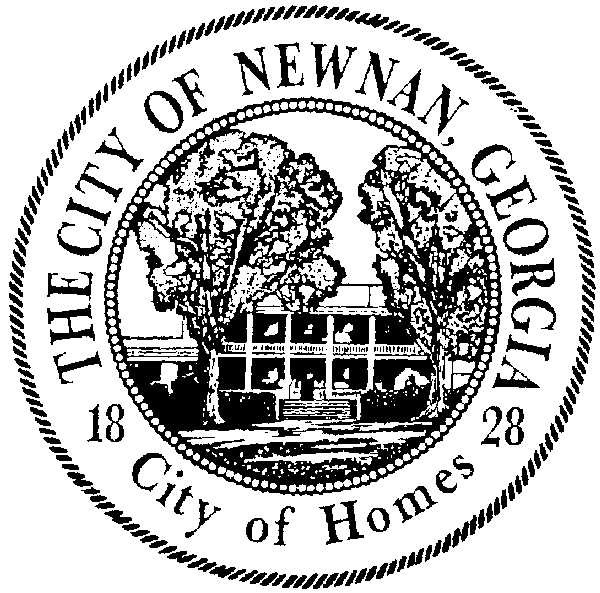 CITY OF NEWNAN, GEORGIANEWNAN YOUTH ACTIVITIES COMMISSIONand NEWNAN YOUTH COUNCILJanuary 8, 2019We are asking for the cooperation and support of the High School Principal and Parents to excuse _______________________________________________ from school on Wednesday February 6, 2019 to attend a Newnan Youth Council field trip to the State Capitol to interact with state legislators and observe a state legislative session.The City of Newnan Youth Activities Commission is asking that your child be allowed to attend this function and represent their high school as a part of the City of Newnan Youth Council.We encourage you to request oral and/or written reports of their governmental experience.Thanks for your support,City of Newnan Youth Activities Commission**************************************************************************************************************************************************************************I hereby give my permission for my son/daughter to attend the above referenced event.______________________________________				__________________Signature (Parent or Guardian)					DateI hereby give my permission for the student to attend the above referenced event.______________________________________				__________________Signature (High School Principal)					Date